Муниципальное дошкольное образовательное учреждение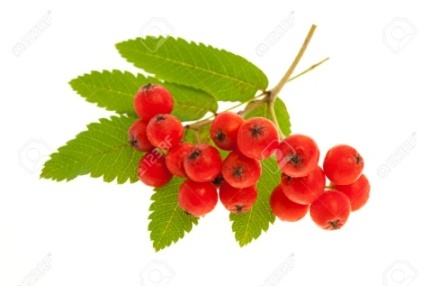 «Детский сад №32 «Рябинка»«Создание разнообразной атрибутики для сюжетно-ролевых игр  -как обязательных элементов образа жизни старших дошкольников»Шарова Елена Владимировна,Гудзь Елена Анатольевна,воспитателиВсе дети, без исключения, обожают различные игрушки. Часто они просят родителей: «Купи, ну купи, пожалуйста». Но когда вожделенный предмет попадает ребёнку в руки, часто бывает так: поиграл денёк – другой, и забросил игрушку в угол.Мы хотим рассказать о таких забавах, которые никогда не надоедают детям и не требуют больших материальных затрат, а именно, об игрушках и предметах, которые ребёнок сделал сам своими руками.  Конечно, сначала малышу помогает взрослый, объясняет, показывает, уточняет. По сути, это совместное творчество дошкольника и взрослого. Впоследствии, когда ребёнок достаточно хорошо освоит правила изготовления поделки, он уже самостоятельно может мастерить игрушки себе и друзьям, дополнять своими деталями, по-своему раскрашивать, вносить какие-то свои элементы в изделие.   Такую игрушку он никогда не забросит в угол, так как она для него очень ценна и значима - он сделал её своими руками.	Самодельная игрушка никогда не надоест ребёнку, потому что в процессе изготовления её,  он придумывает в голове план, как она будет выглядеть и как он с ней будет играть, во что будет трансформироваться поделка (например, записная книжка – это фотоальбом, книга в игре в «Семью» или в «Библиотеку», учебник, тетрадь для игры в «Школу», паспорт, водительские права, медицинская карта и т.д.).По сути, сам процесс изготовления предмета – это уже игра, это мастерская, фабрика по производству товаров для детской деятельности.В старшем дошкольном возрасте  дети уже могут объединять несколько сюжетов в одну  общую сюжетно-ролевую игру: «Семья», «Работа» (мастерская), плюс «Магазин» плюс «Доставка товаров» «Почта» «Служба подарков» и так далее. Дети 6-7 лет достаточно самостоятельны, активно пользуются знаниями, полученными в ходе ООД, а в случае затруднения обращаются к товарищу или  взрослому с просьбой  напомнить, помочь, посоветовать что-либо по поводу усовершенствования предметов-самоделок.Так, например, научившись изготовлять кошельки, сумочки, дети используют их не только для походов в «Магазин», но и продают их в отделе «Галантерея» того же магазина. Раз есть кошельки, значит необходимо изготовить и денежки разного достоинства. (1р., 2р., 5р,, 10 р.). Таким образом, играя в «Магазин», дети совершенствуют математические знания.Дети любят рисовать и используют в игре различные карты и схемы ( поиск кладов, маршрут поезда, автомобиля (навигатор), «Найди, где спрятано» и др., что  развивает у старшего дошкольника пространственное мышление.С удовольствием дети рисуют декорации для игр-драматизаций, используют их для  режиссерских игр, мастерят поделки-домики, ёлочки, рисуют дорожные знаки. Иногда процесс рисования уже становится режиссерской игрой: часть игровых действий переходит во внутренний план, а все события разворачиваются на бумаге. Дети иногда так «зарисовывают» свой лист бумаги, что бывает трудно разобрать, что было на нём первоначально изображено. На самом деле ребёнок активно играл, например, у него шёл бой, и это всё  отразилось в рисунке. Поэтому не каждый такой шедевр годится для выставки детского творчества, но опыт такой режиссерской игры  очень полезен для малыша.Таким образом, игрушки, сделанные руками детей, очень важны для развития ребёнка: совершенствуется мышление, память, восприятие, тренируется усидчивость. Развивается мелкая моторика пальцев рук. Дошкольник приучается доводить начатое дело до конца, советоваться со взрослыми по поводу изготовления поделки, договариваться с товарищами по поводу предстоящей игры.. Всё это несомненно  пригодится ребёнку в школе при планировании и осуществлении учебной деятельности.